Guía 10  de aprendizaje Interacción y comprensión del entornoConceptualización: Estas actividades  nos ayudarán a reconocer los cambios del entorno natural, por ejemplo la estación  del otoño en la cual nos encontramos ahora.Estimados Apoderados si tiene alguna duda o consulta se puede contactar a los siguientes correos todos los días, con la Educadora que responde a cada nivel.En caso que usted no acceda a internet para trabajar las actividades con videos puede realizar la actividad con experiencias previas de los educando o de algún adulto.Ustedes pueden acceder a la página http://www.mineduc.cl/ de la Subsecretaria de Educación Parvularia donde hay material  que puede realizar con sus hijas (os)                                                                                    FICHA N°1      APRENDER TEXTO DE POESIA.TAN, TAN ¿QUIÉN ES?EL OTOÑO OTRA VEZ¿QUÉ QUIERE EL OTOÑO?EL FRESCOR DE TU SIEN.NO TE LO QUIERO DARYO TE LO QUIERO QUITAR.TAN, TAN¿QUIÉN  ES?EL OTOÑO OTRA VEZ.En familia aprender poesía, luego dibuja contenido de ésta.FICHA N°2DIBUJA , PEGA  O ESTAMPA  UNA HOJA DE ÁRBOL DE OTOÑO. LUEGO HAZ NÚMEROS “1” AL FINAL DE LA HOJA.DIBUJA NÚMEROS 1 11EVALUACIÓN FORMATIVA¿Cuánto aprendiste de lo que viste en esta guía?Objetivo: Reconocer características la estación otoñal.Habilidades: Reconocer, identificar y aplicar.Nombre_______________________________________________________Curso: Pre kínder  A – B – C1.- Marca con una  X  lo que representa el otoño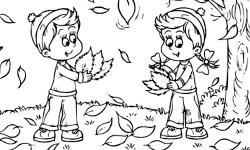 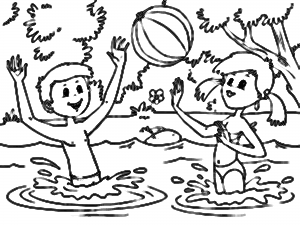 2.- ¿En otoño que caen de los arboles?  Pinta solo uno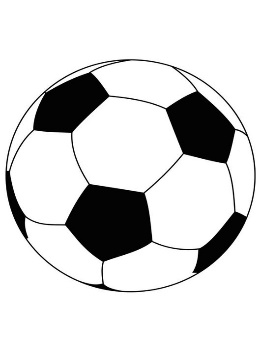 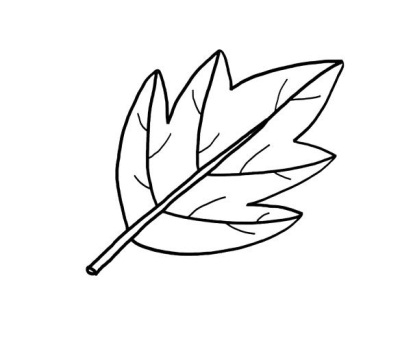 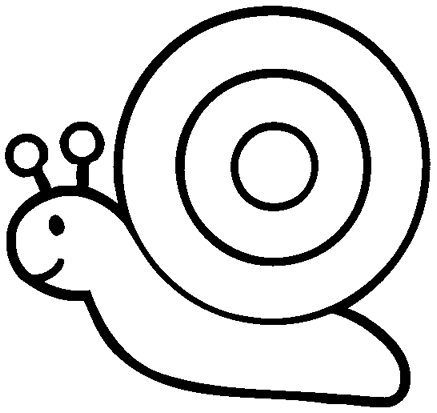 3.-    ¿Qué  fruta conociste que se come más en Otoño? Pinta.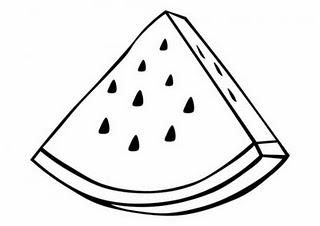 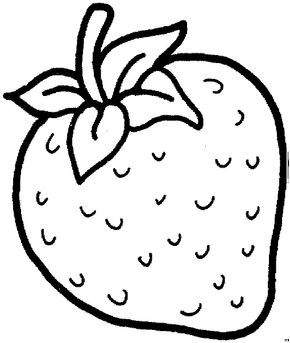 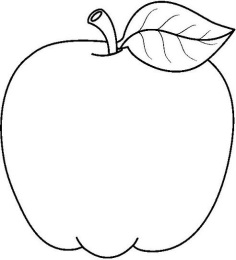 Observación:  Papitos y mamitas, ruego enviar fotografía de Evaluación Formativa (esta hoja) completada por su hijo o hija, al correo de la educadora correspondiente al curso del alumno(a). Por su comprensión y colaboración, les agradecemos.ACTIVIDADES ANEXAS DE LIBRE ELECCIÓNJugando en casa  ¿Qué pasa en Otoño?¡En Otoño de los  árboles  caen  las hojita!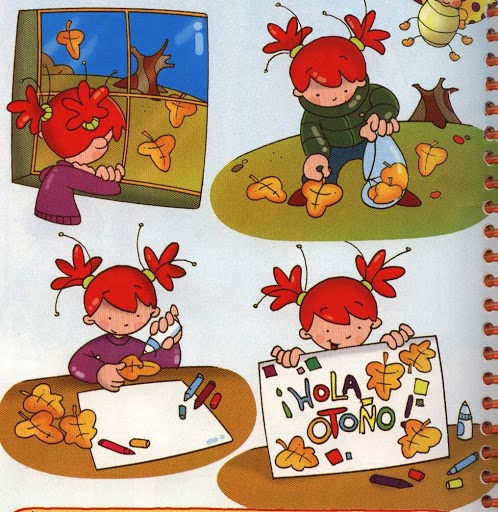 Las hojas caen, el viento las vuela y al suelo las lleva…Completa las hojas según el modelo en cada hoja.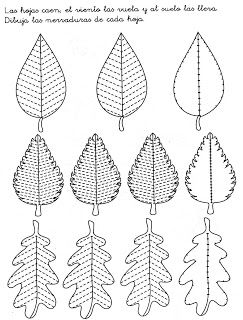 Completa los siguientes trazos, AYUDA  al niño a llegar al otro lado…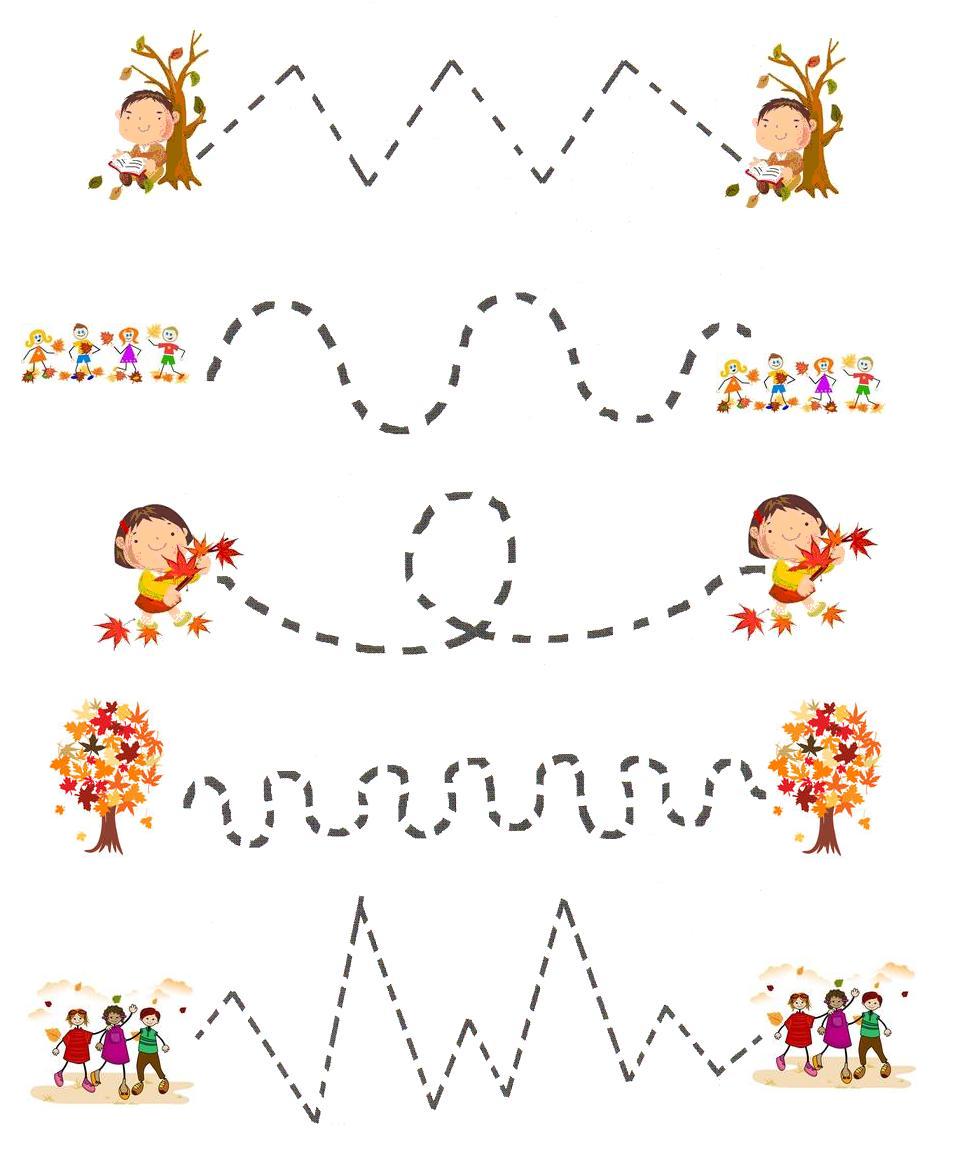 Completa los siguientes trazos, el camino que dejo el viento…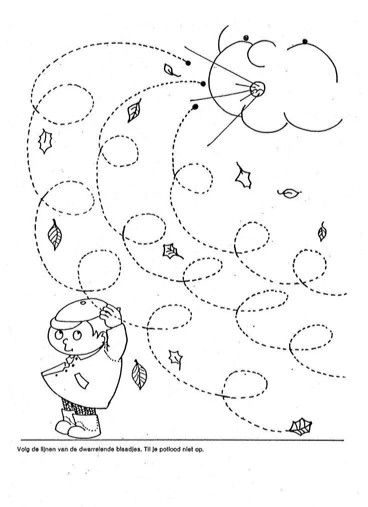 Esta actividad es opcional con las hojitas que quedaron, en una hoja de papel o de block puedes armar animales, los que te imagines y pégalos.Ejemplo : 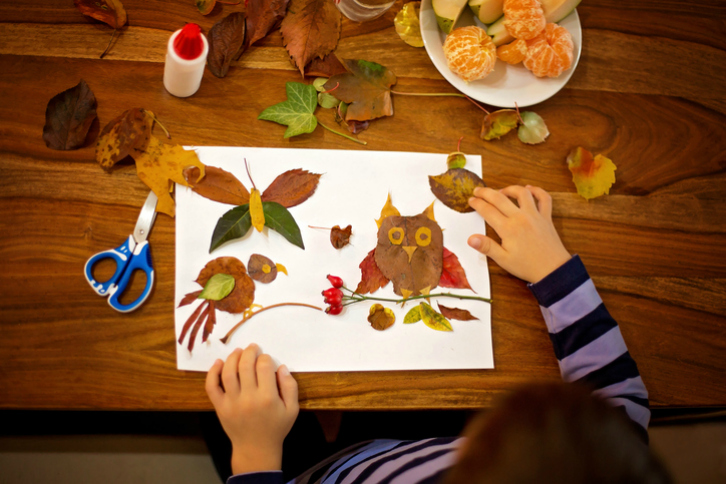 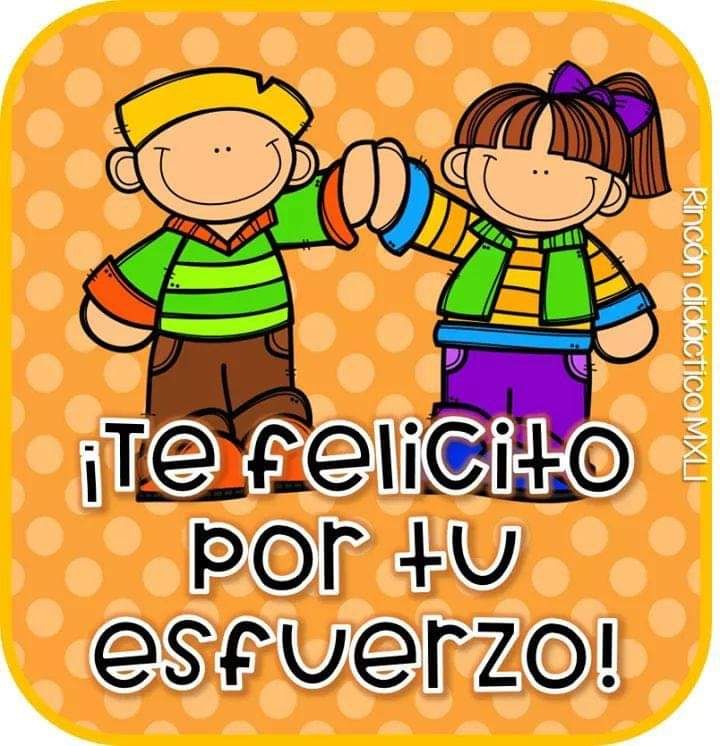 Dudas o consultas a l.toledo@sanfernandocollege.clTía Lucía Toledo González 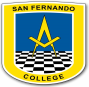 San Fernando College                                                                                                    Primer ciclo básicoEducadoras de Párvulos : Alejandra Juacida, Lucila Marchant, Liliana Arenas.                                                                                         San Fernando College                                                                                                    Primer ciclo básicoEducadoras de Párvulos : Alejandra Juacida, Lucila Marchant, Liliana Arenas.                                                                                         Nombre:Nombre:Nombre:Nº de listaCursoFechaObjetivo de aprendizajeObjetivo de aprendizajePre Kinder A B CSemana del 08 al 12 de junio1. Manifestar interés y asombro al ampliar información sobre cambios que ocurren en el entorno natural, a las personas, animales, plantas, lugares y cuerpos celestes, utilizando diversas fuentes y procedimientos.1. Manifestar interés y asombro al ampliar información sobre cambios que ocurren en el entorno natural, a las personas, animales, plantas, lugares y cuerpos celestes, utilizando diversas fuentes y procedimientos.Ámbito: Interacción y comprensión del entornoÁmbito: Interacción y comprensión del entornoNúcleo: Exploración del entorno naturalNúcleo: Exploración del entorno naturalContenido: Estación del año “El otoño”Contenido: Estación del año “El otoño”Habilidad: Comprender, recopilar aplicar.Habilidad: Comprender, recopilar aplicar.RUTINA DIARIAACTIVIDADESACTIVIDAD N°1Ver video explicativo “https://www.youtube.com/watch?v=Dke-1I0gldI” Libro Ministerio (verde) pagina 87 Texturas lisas y rugosasActividad: Buscar diferentes texturas y descubrir liso y rugoso luego pegar donde corresponde uno o dos elementos.CursoFechaObjetivo AprendizajePre Kinder A B CSemana del 08 al 12 de junio9. Cuidar su bienestar personal, llevando a cabo sus prácticas de higiene, alimentación y vestuario, con independencia y progresiva responsabilidadÁmbito: Desarrollo personal y social.Ámbito: Desarrollo personal y social.Núcleo: Identidad y autonomíaContenido: Alimentos del otoño Contenido: Alimentos del otoño Habilidad: nombrar, dibujar.CursoFechaObjetivo AprendizajePre Kinder A B CSemana del 08 al 12 de junio6.- Comprender contenidos explícitos de textos literarios y no literarios, a partir de la escucha atenta, describiendo información y realizando progresivamente inferencias y predicciones.Ámbito: Comunicación verbal Ámbito: Comunicación verbal Núcleo: Lenguaje verbalContenido: Poesía “El otoño”Contenido: Poesía “El otoño”Habilidad: repetir, memorizar RUTINA DIARIAACTIVIDADESACTIVIDAD N°2Aprender poesía del otoño Ficha N°1RUTINA DIARIAACTIVIDADESACTIVIDAD N°3Ver video explicativo "https://www.youtube.com/watch?v=gnOTV7tJfFs”Texto ministerio página N° 19 Actividad comenta junto a tu familia qué alimentos puedes consumir en la estación “Otoño” por ejemplo ¿Comes sandia o manzana?, dibuja o recorta según tu elección alimentos saludables que podemos comer en esta época de otoño, por ejemplo kiwi, manzana, naranja.CursoFechaObjetivo AprendizajePre Kinder A B CSemana del 08 al 12 de junioOA 7. Representar a través del dibujo, sus ideas, intereses y experiencias, incorporando detalles a las figuras humanas y a objetos de su entorno, ubicándolos en parámetros básicos de organización espacial (arriba/abajo, dentro/fuera).Ámbito:  Comunicación integralÁmbito:  Comunicación integralNúcleo: Lenguaje artísticoContenido: Fruta de otoño y su posición con respecto a nosotros.Contenido: Fruta de otoño y su posición con respecto a nosotros.Habilidad: reconocer, explicar.RUTINA DIARIAACTIVIDADESACTIVIDAD N°4Pide a un adulto que te facilite un objeto,  primero lo mirarás como es, luego lo levantas y observas como se ve desde abajo. Colocando el objeto en el piso, míralo y describe como se ve,  ¿Se ven igual  desde arriba y desde abajo? Ahora  míralo de frente. Para terminar toma una manzana y haz lo mismo. Luego trabaja en el texto del Ministerio (verde) página N°47 y 99 recorta y pega según lo que viste (desde arriba- abajo, de frente) luego te invitamos a comer esa rica manzana. Libro Matemáticas páginas N°5 y 6.RUTINA DIARIAACTIVIDADESACTIVIDAD N°5Ver video explicativo “https://www.youtube.com/watch?v=zUX9j7M81TE”En la Ficha N°2  Dibuja , pega  o estampa  una hoja de árbol , luego dibuja varios números 1 Libro Ministerio página N°33 Marcar número.CursoFechaObjetivo AprendizajePre Kinder A B CSemana del 08 al 12 de junio6. Emplear los números, para contar, identificar, cuantificar y comparar cantidades hasta el 20 e indicar orden o posición de algunos elementos en situaciones cotidianas o juegos.Ámbito:  Interacción y comprensión del entornoÁmbito:  Interacción y comprensión del entornoNúcleo: Pensamiento matemático.Contenido: Número 1 Contenido: Número 1 Habilidad: Reconocer, dibujar.PRE KINDER A   LUCILA MARCHANTlmarchant@sanfernandocollege.cl15:00 a 18:00 hrs.PRE KINDER B ALEJANDRA JUCIDAajuacida@sanfernandocollege.cl 15:00 a 18:00 hrs.PRE KINDER C LILIANA ARENASlarenas@sanfernandocollege.cl 15:00 a 18:00 hrs.Actividades  Anexo  “ OTOÑO ” 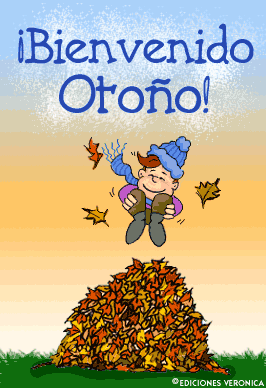 Actividades  Anexo  “ OTOÑO ” Rellena el contorno de la hoja con lentejas y luego en su interior rellenaCon hojas que encuentres, (con apoyo de tus padres).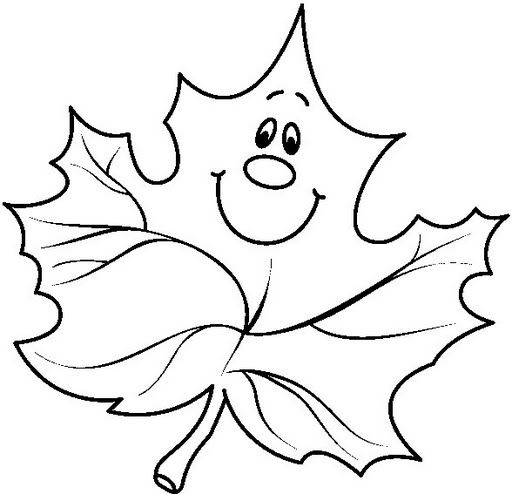 